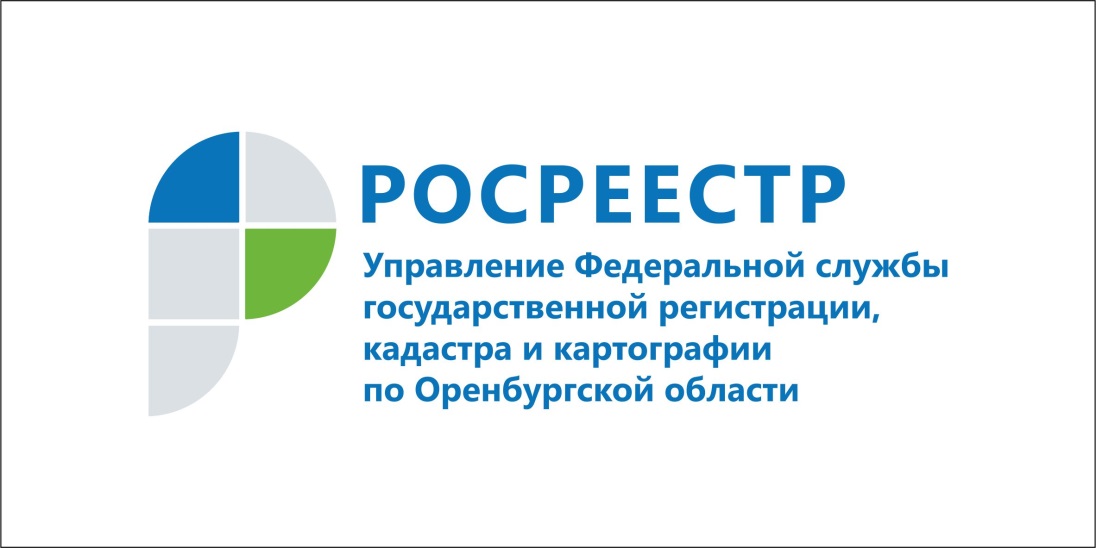 Получите новые «ключи» в личном кабинете Росреестра05.07.2017                                                                                                     Управление Росреестра по Оренбургской области напоминает, что полученные до 1 января 2017 года  «ключи доступа» к информационным системам ведения Единого государственного реестра прав на недвижимое имущество и сделок с ним (ЕГРП) и государственного кадастра недвижимости (ГКН) прекратили действие с 1 июля 2017 года. При этом остаток неиспользованных по таким «ключам доступа» запросов можно перенести на полученный в личном кабинете Росреестра «ключ доступа» к федеральной государственной информационной системе ведения Единого государственного реестра недвижимости (ФГИС ЕГРН).Для того чтобы совершить перенос остатка неиспользованных запросов, оплаченных по «ключам доступа» к информационным системам ЕГРП и ГКН, необходимо сформировать «ключ доступа» к ФГИС ЕГРН в личном кабинете Росреестра (в разделе «Мои ключи») на сайте ведомства. Затем войти в сервис «Запрос посредством доступа к ФГИС ЕГРН» с использованием старого «ключа доступа» и в разделе «Мои счета» ввести новый «ключ доступа», далее нажать кнопку «Перенести остаток запросов». Информация о количестве  доступных запросов посредством доступа к ФГИС ЕГРН отображается во вкладке «Мой баланс» личного кабинета.С подробной инструкцией по переносу запросов по «ключам доступа» можно ознакомиться на сайте Росреестра www.rosreestr.ru.Пополнить счет по «ключам доступа» к ФГИС ЕГРН можно в личном кабинете Росреестра в разделе «Мой баланс».Пресс-служба
Управления Росреестра
по Оренбургской области